Publicado en Madrid, España el 22/01/2024 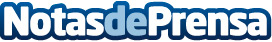 El informe de tendencias Insight 2024 predice que los cambios sociales marcarán el sector de las TIInsight, integrador de soluciones líder, acaba de publicar un informe en el que se identifican cinco importantes tendencias de TI a las que las empresas deberían prestar atenciónDatos de contacto:Fernando PereiraMarketing Manager914199510Nota de prensa publicada en: https://www.notasdeprensa.es/el-informe-de-tendencias-insight-2024-predice Categorias: Internacional Inteligencia Artificial y Robótica Sociedad Software Innovación Tecnológica Digital http://www.notasdeprensa.es